I accept the Rules and Regulations of the National Eisteddfod Academy as outlined in the Prospectus and on the web page. I accept that entry fees are not refundable. I accept the decision of the NEA management about all matters regarding this event.     I accept that the NEA and its host venues are indemnified against any loss, theft of injury sustained during this festival. I hereby authorize the NEA to use recordings / pictures of performances at some of NEA events on the NEA’s social platforms and website.___________________________________ 	____________________________         ______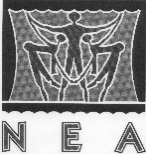 Name in Print				Signature				Date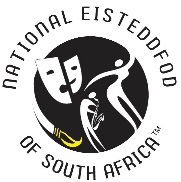 NATIONAL EISTEDDFOD OF SOUTH AFRICA™www.eisteddfod.co.zaSMALL GROUP ENTRY FORM FOR 2017Complete all Sections – use ONE form per groupClosing date for HARD COPY entries: 10 June 2017RESPONSIBLE PERSON / INSTITUTIONB. 	Contact details for trainer / institution / studio / parent responsible of this entryC.	DETAILS OF ENTRY:          CATEGORY                    SECTION NUMBER          GRADE CODE         ENTRY FEE   Number of participants: NB!! Complete a Special Request form and attach to this entry if you wish the NEA to consider a particular request when scheduling your items. Do NOT make any notes in this regard on this entry form as it will not be considered.B. 	Contact details for trainer / institution / studio / parent responsible of this entryC.	DETAILS OF ENTRY:          CATEGORY                    SECTION NUMBER          GRADE CODE         ENTRY FEE   Number of participants: NB!! Complete a Special Request form and attach to this entry if you wish the NEA to consider a particular request when scheduling your items. Do NOT make any notes in this regard on this entry form as it will not be considered.B. 	Contact details for trainer / institution / studio / parent responsible of this entryC.	DETAILS OF ENTRY:          CATEGORY                    SECTION NUMBER          GRADE CODE         ENTRY FEE   Number of participants: NB!! Complete a Special Request form and attach to this entry if you wish the NEA to consider a particular request when scheduling your items. Do NOT make any notes in this regard on this entry form as it will not be considered.DETAILS OF PARTICIPANTS FOR THIS ITEM (A maximum of 10 participants can be entered in an ensemble, small group or medium sized group: (Please complete in clear print!)	        Closing dates for HARD COPY entries: Early Bird Fee: (15 May) / Standard fee: 10 June 2017 DETAILS OF PARTICIPANTS FOR THIS ITEM (A maximum of 10 participants can be entered in an ensemble, small group or medium sized group: (Please complete in clear print!)	        Closing dates for HARD COPY entries: Early Bird Fee: (15 May) / Standard fee: 10 June 2017 *Important: Provide the appropriate code next to the name of any participant with a different abilityBank: ABSAAccount Name: National Eisteddfod AcademyBranch: NorthcliffBranch Code: 33 47 05Account Number: 404 747 8448Type: Current